Humpty Dumpty Hates ButterServes 1 Ingredients: 1 egg,  2 tablespoons (28.6g) of butterInstructions: Put the stove on high and place a frying pan on itAdd the butter into a microwave-safe cupMelt butter in the microwave for 30 seconds per tablespoon until there are no solids Remove cup from microwaveCrack an egg into the cup with the butterWhisk until a light foam starts to form on the sides of the cup Pour the contents of the cup onto the preheated panStir the egg until no liquid yolk is seen (optional) Strain out the butter from the cooked eggServe the egg and enjoyIn this experiment, I used different amounts of butter in an attempt to create fluffier eggs. But in my results It seems that the eggs actually get dense, but the egg yolk seems to separate into smaller and smaller chunks. For example, with no butter the egg seemed to cook into one solid puck, but with one stick of butter, the cooked egg become stringy and gooey. 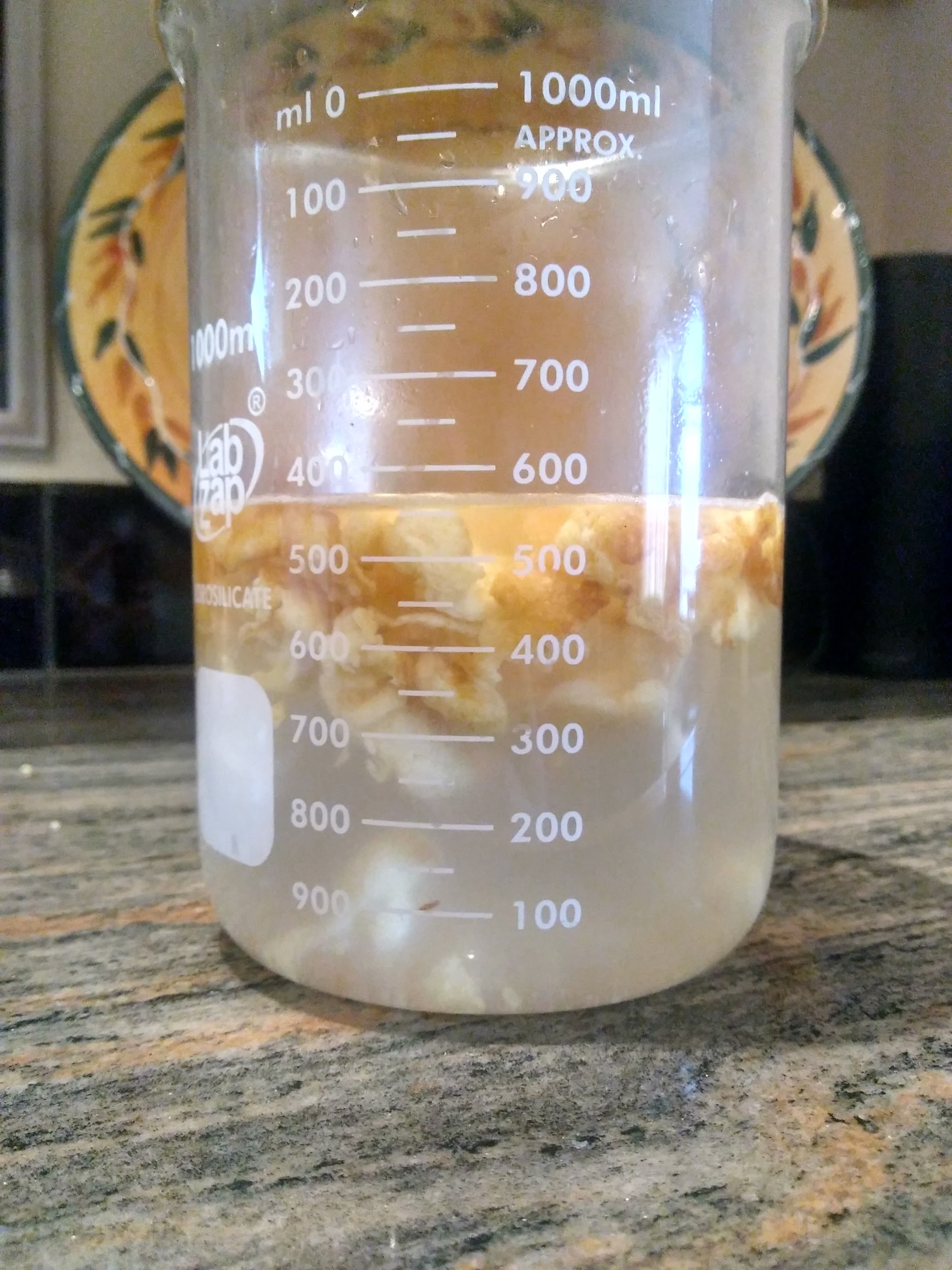 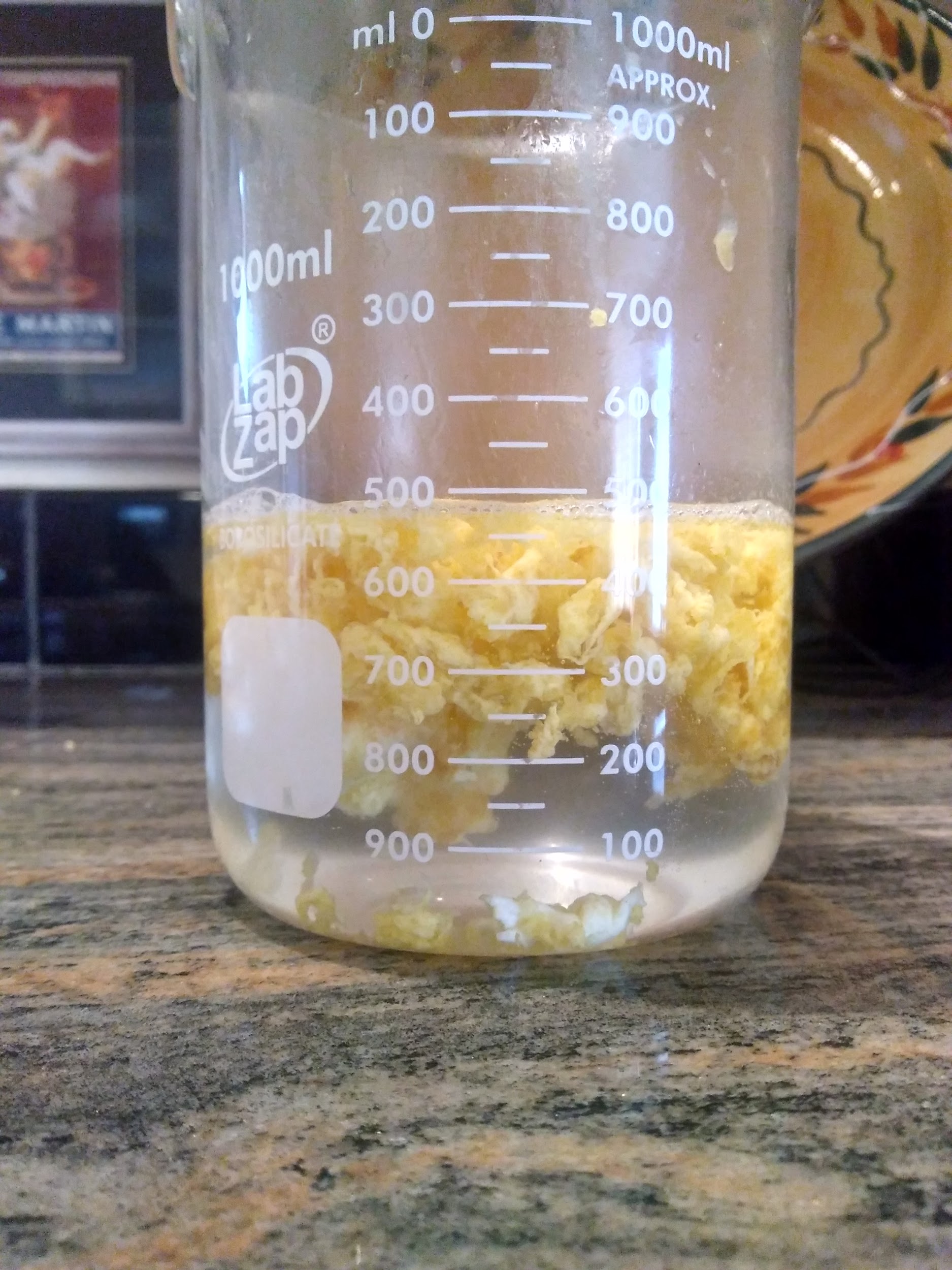 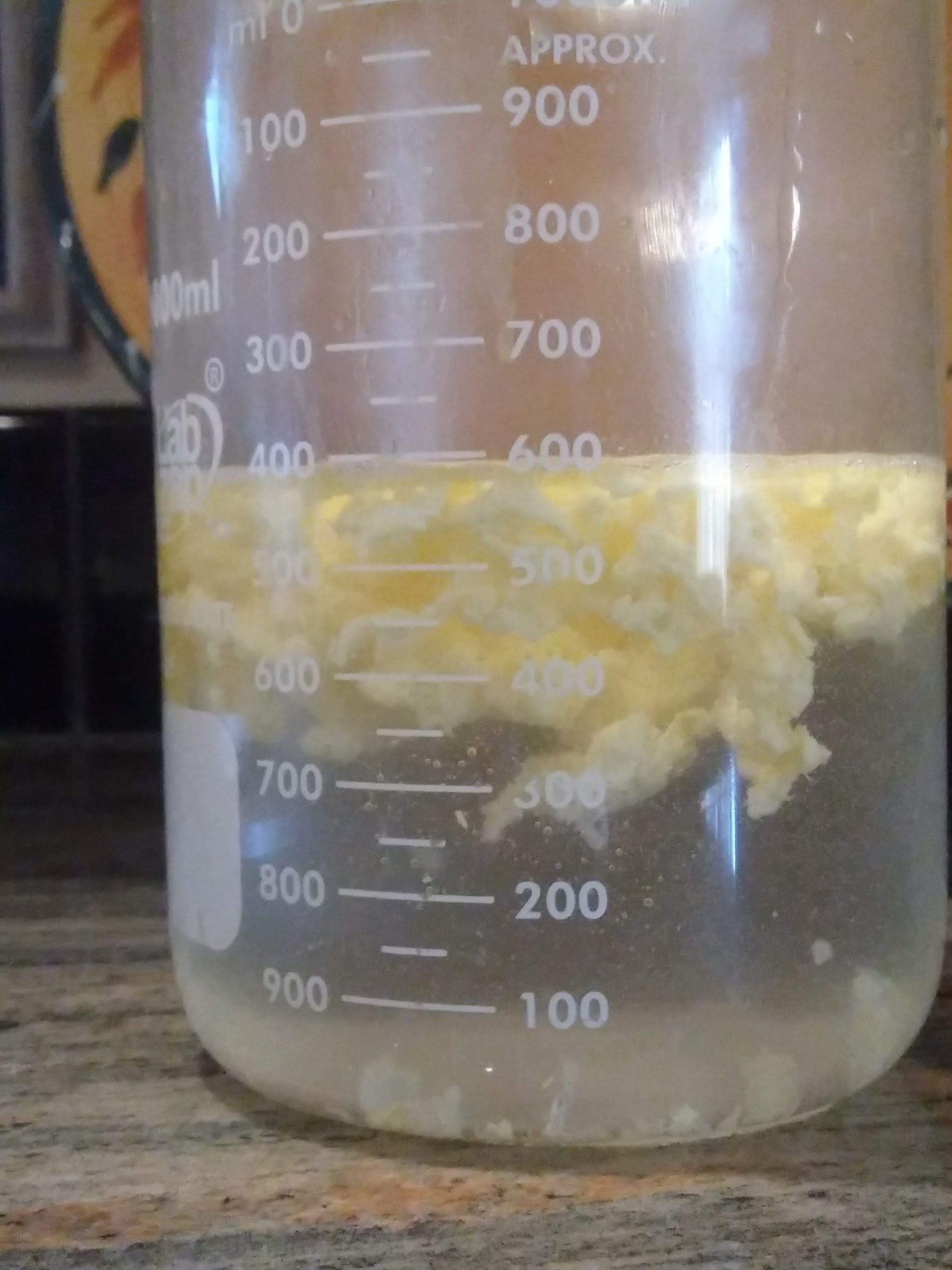 2 tablespoons (28.6g) 	      4 tablespoons (57.2g)	         6 tablespoons (85.8g)Amount of butter	Time to cook	Mass		Volume	Total DensityNo butter		0:13		42g		50ml		0.841tsp			0:44		49g		50ml		0.982tsp			1:20		50g		50ml		13tsp			1:31		61g		50ml		1.224tsp			1:39		66g		50ml		1.325tsp			1:34		66g		50ml		1.326tsp			1:36		63g		50ml		1.267tsp			1:40		60g		50ml		1.2One stick		1:56		59g		50ml		1.18But why do eggs turn into a solid, but not a gas? It has to do with the proteins within the yolk.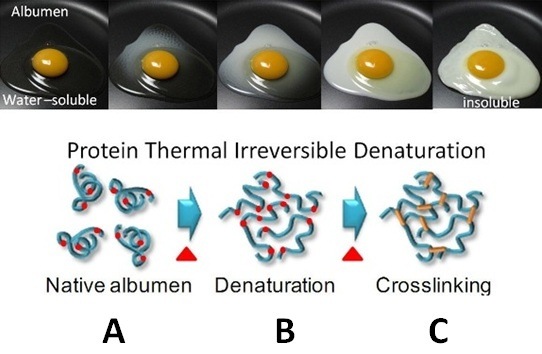  In the picture above the proteins in the egg whites go through a denaturation process. Starting from a native albumen when the proteins are tangled individually, the egg heats up, the proteins start to untangle, then they bond together through crosslinking. The butter seemed to effect the cross linking of the proteins and make the process slower. But why choose this dish to experiment on? My constant fascination and consumption of eggs has driven me to do this project efficiently. It was really interesting to see the results of my experiment prove my hypothesis wrong. And I hope you can take this information to your use! 